CITOSLOVCEZopakuj si, co to citoslovce jsou. K tomu využij učebnici na straně 42 (modré tabulky), můžeš si to vyhledat také na internetu.Co citoslovce vyjadřují? (Odpověz podle modrých tabulek nebo informací, které jsi vyhledal.)Jakým číslem citoslovce označujeme? (Zapátrej v paměti!)Úkol:Dobře si prohlédni následující 4 obrázky. Zkus si představit, jaké zvuky by se z těchto obrázků mohly ozývat a zapiš je jako citoslovce. Ke každému obrázku vymysli alespoň 2 citoslovce a jedno z nich použij ve větě, kterou vymyslíš a zapíšeš. 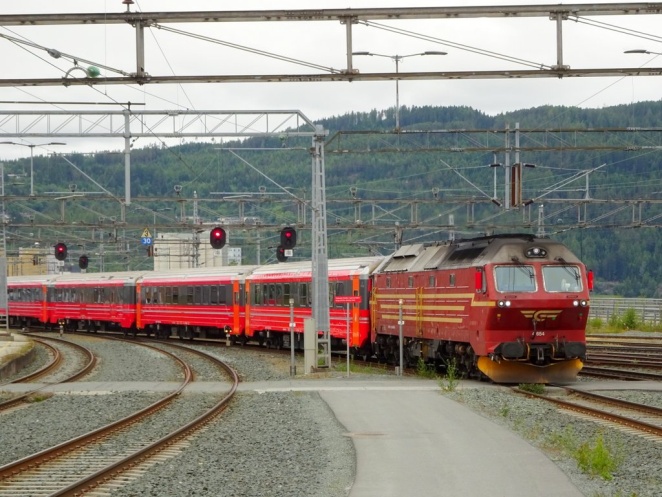 citoslovce: _____________________________________________________věta: __________________________________________________________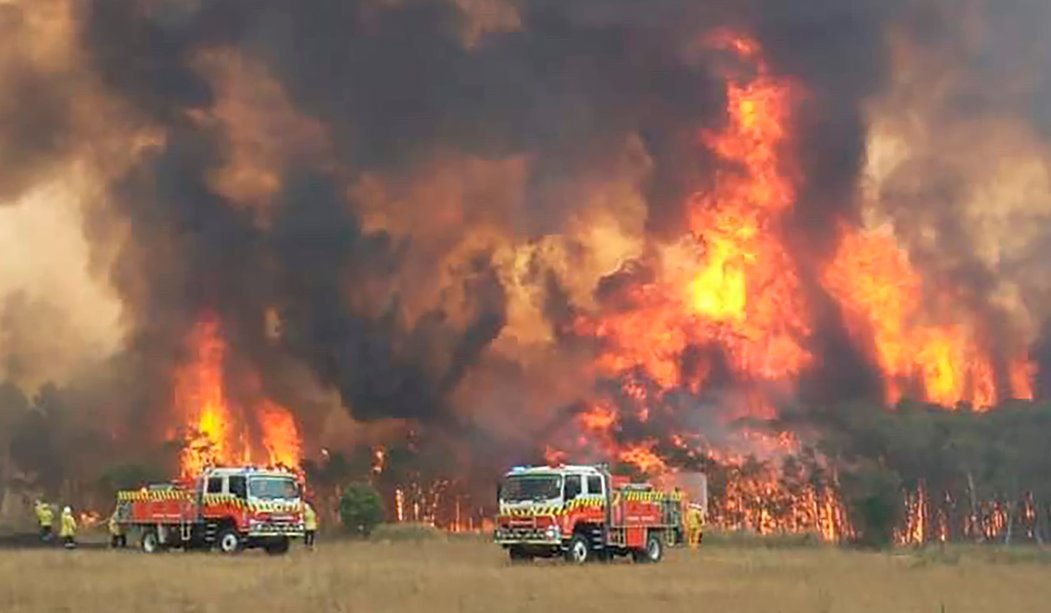 citoslovce: ______________________________________________________věta: ___________________________________________________________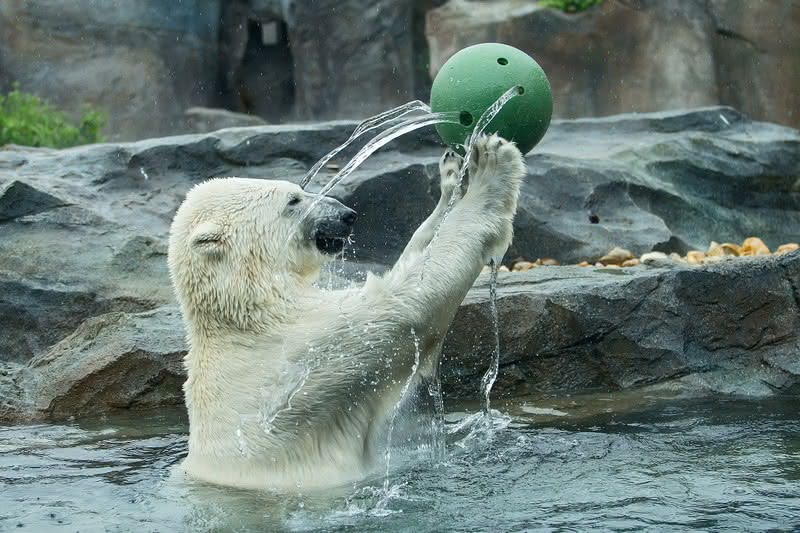 citoslovce: __________________________________________________________věta: ______________________________________________________________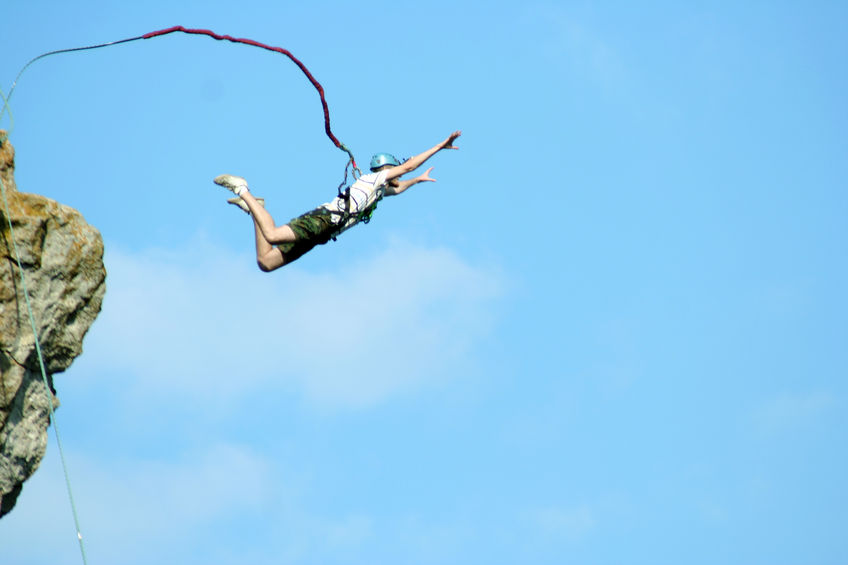 citoslovce: _____________________________________________________________věta: __________________________________________________________________